О проведении конкурса «Лучшая усадьба 2022 года» населенного пункта Алатырского района        В соответствии с Федеральным законом от 06.10.2003 № 131-ФЗ «Об общих принципах организации местного самоуправления в Российской Федерации», Федеральным законом от 10.01. 2002 г. № 7 – ФЗ «Об охране окружающей среды», в целях развития и реализации творческого потенциала населения, повышения эстетического облика, благоустройства и улучшения санитарного состояния населенных пунктов Алатырского района, администрация Алатырского районап о с т а н о в л я е т:       1. Провести с 15 июля по 31 августа 2022 года  конкурс «Лучшая усадьба 2022 года»  населенного пункта Алатырского района.        2. Утвердить план мероприятий по проведению конкурса «Лучшая усадьба 2022 года»  населенного пункта Алатырского района (приложение № 1).        3. Утвердить состав рабочей группы по проведению конкурса «Лучшая усадьба 2022 года» населенного пункта Алатырского района в следующем составе:       Председатель рабочей группы:Сазанов А.В. - заместитель главы - начальник отдела по строительству и жилищно-коммунальному хозяйству.      Заместитель председателя рабочей группы:Гринь М.А. - заместитель начальника отдела по строительству и жилищно-коммунальному хозяйству;      Секретарь рабочей группы:Орлова Е.И. - главный специалист - эксперт сектора архитектуры и дорожного хозяйства отдела по строительству и жилищно-коммунальному хозяйству.      Члены рабочей группы:Никитина А.Ю.- начальник отдела культуры, по делам национальностей, спорта и информационного обеспечения;Фролов С.В.- заведующий сектором архитектуры и дорожного хозяйства отдела по строительству и жилищно-коммунальному хозяйствуКазаков С.Л. - заместитель начальника отдела юридической службы;             Катина  Е.В. - главный  специалист - эксперт отдела сельского хозяйства и экологии.       4. Рабочей группе организовать проведение конкурса «Лучшая усадьба 2022 года»  населенного пункта Алатырского района.       5. Утвердить Условия конкурса «Лучшая усадьба 2022 года» населенного пункта Алатырского района (приложение № 2).      6. Утвердить форму заявки конкурса «Лучшая усадьба 2022 года» населенного пункта Алатырского района (приложение № 3).     7. Финансовому отделу администрации района предусмотреть денежные средства победителям по итогам конкурса ««Лучшая усадьба 2022 года» населенного пункта Алатырского района, в соответствии с постановлением главы администрации Алатырского района.     8. Контроль за исполнением постановления возложить на заместителя главы - начальника отдела по строительству и жилищно-коммунальному хозяйству.     9. Настоящее постановление вступает в силу со дня его подписания.Глава администрации			                                                                   Н.И. ШпилеваяПриложение № 1Утвержденпостановлением администрации Алатырского районаот ___.04.2022 № _____План мероприятий по проведению конкурса «Лучшая усадьба 2022 года» населенного пункта Алатырского района                                              __________________________________Приложение № 2Утвержденыпостановлением администрации Алатырского районаот ___.04.2022 № _____УСЛОВИЯпроведения конкурса «Лучшая усадьба 2022 года» населенного  пункта Алатырского района________________________________                                                                      Приложение № 3Утвержденапостановлением администрации Алатырского районаот ___.04.2022 № _____Заявкана участие в конкурсе "Лучшая усадьба 2022 года"населенного пункта Алатырского района(Фамилия, имя, отчество гражданина (владельца усадьбы)     Заявляю о своем намерении принять участие в конкурсе "Лучшая усадьба 2022 года" населенного пункта Алатырского района.     С Условием конкурса «Лучшая усадьба 2022 года" населенного пункта Алатырского района ознакомлен.     Полноту и достоверность информации, указанной в настоящей заявке и прилагаемых к ней документах, гарантирую.Личные данные гражданина (владельца усадьбы):Номер контактного телефона  __________________________________________________________________Местонахождение усадьбы ___________________________________________________________________________________________________________________________________"___"____________ 2022 года _________________________________________________________________Подпись (расшифровка подписи)   гражданина (владельца усадьбы)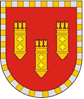 Администрация Алатырского районаЧувашской РеспубликиПОСТАНОВЛЕНИЕ11.04.2022 № 136г. АлатырьУлатӑр район администрацийӗ Чӑваш РеспубликинЙЫШĂНУ                     11.04.2022 № 136Улатӑр г.№п/пНаименование мероприятийСроки исполненияОтветственные1Объявление среди жителей населенных пунктов Алатырского района о проведении конкура "Лучшая усадьба 2022 года"15.07.2022 - 31.08.2022Главы сельских поселений (по согласованию)2Прием заявок  в муниципальную конкурсную комиссию на участие в конкурсе "Лучшая усадьба 2022 года"15.07.2022 - 31.08.2022Главы сельских поселений (по согласованию)3Представление  участниками конкурса в муниципальную конкурсную комиссию фото - видеоматериалов на электронном носителе, отражающих состояние предлагаемой на конкурс усадьбы20.07.2022 - 20.08.2022Главы сельских поселений (по согласованию);Рабочая группа по проведению конкурса   4Выезд комиссии по адресам, согласно поданным заявкам. Оценка участников по критериям утвержденным Условиям с использованием десятибальной (+ 5 баллов за оригинальность) системы23.08.2022 - 26.08.2022     Главы сельских поселений (по согласованию);           Рабочая группа по проведению конкурса   5Подведение итогов и награждение победителей конкурса27.08.2022 - 31.08.2022       Рабочая группа по проведению конкурса   № п/пНаименование мероприятийОценка  От 1до 10 балловПримечания№ п/пНаименование мероприятийОценка  От 1до 10 балловПримечания1Санитарное состояние двора, улицы (на протяжение усадьбы)2Чистота придомовой территории, отсутствие посторонних материалов, предметов, строительных материалов, дров, мусора, ям и т. д.3Внешний эстетический вид жилого дома и хозяйственно - бытовых построек4Содержание в исправном состоянии ограждений5Наличие наружных элементов декора (резьба, флюгер, кашпо и прочее)6Наличие номерного знака7Наличие и состояние клумб, газонов8Наличие и состояние декоративных кустарников, плодовых деревьев9Оформление, индивидуальность усадьбы10Наличие и состояние малых архитектурных форм (беседка, качели, фигурки и т.д.)11При наличии дополнительных оригинальных элементов благоустройства, выполненных самими жителями, оценка увеличивается на 5 баллов.